                                 SAMUKTALA SIDHU KANHU COLLEGE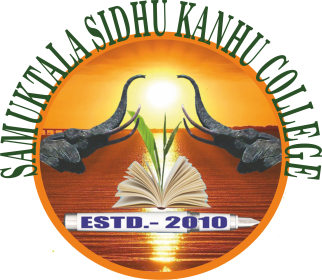                                              PO: TALESWARGURI= DIST.: ALIPURDUAR	         WB: 736206                                                                          (Affiliated to University of North Bengal)	                     Website: samuktalasidhukanhucollege..in               Estd. 2010                                           E-mail: shamuktala.sk.college@gmail.comRef. No.          	                                                                                                                       Date:  04.10.2023N O T I C EThe “Nabin Baran&Annual Social-2023”of Samuktala Sidhu Kanhu College will be held on 12.10.2023(Thursday) at 10:30 A.M. in the College premises. All the Students, Teachers and Office Staff of this College are invited to attend the College sharp at 10:00 A.M. to participate in the function.                                                                                    Sd/-                                                                                      Principal,                                                                     (Dr.Asutosh Biswas)                                                     Samuktala Sidhu Kanhu College.